Cerdyn chwarae rôlAnaf i’r pen.Yr olygfa Mae ffrindiau yn y parc yn sglefr-rolio ac yn cael hwyl. Nid yw un o’r ffrindiau 
wedi bod yn sglefr-rolio o’r blaen ac mae braidd yn sigledig ac yn nerfus. 
Mae’r ffrindiau eraill wedi bod sawl gwaith, ac maen nhw eisiau mynd yn gyflym. Awgrymiadau ar gyfer llwyfannu a phropiauGallech ddod â bag gwag o bys wedi’u rhewi (a’i lenwi â rhywbeth sy’n gwneud iddo edrych yn llawn), ac eitem o ddillad. Y rolauIsod ceir amrywiaeth o rolau – mewn grwpiau bach, mae’r plant yn dewis cymeriad i’w chwarae. Gwnewch yn siŵr bod pob un yn y grŵp yn cael cyfle 
i chwarae rôl pob cymeriad. Neu, gall y dysgwyr ddarllen drwy’r straeon gyda’i gilydd a thrafod y cymeriadau a’r sefyllfaoedd.Treuliwch amser yn mynd i mewn ac allan o’r rôl. I gael mwy arweiniad ar sut 
i wneud hynny, darllenwch ein canllawiau ar greu amgylchedd dysgu diogel, cynhwysol a chefnogol. Ôl-drafodaethAr ôl i’r dysgwyr chwarae rôl neu ddarllen drwy’r straeon, treuliwch rywfaint 
o amser yn ôl-drafod. Rhowch gyfle iddyn nhw rannu eu meddyliau a gofyn unrhyw gwestiynau sydd ganddyn nhw. Atgoffwch nhw o’r blwch cwestiynau dienw a ble gallan nhw ddod o hyd i ragor o gymorth os oes angen.Ysgogwch drafodaeth drwy ofyn i’r dysgwyr:Beth ddigwyddodd i’r person gafodd anaf i’w ben? Pa arwyddion 
a welwyd o anaf i’r pen?Pwy helpodd yn y sefyllfa hon a beth wnaethon nhw i helpu?Beth wnaeth y gwyliwr? Beth allent ei wneud yn y dyfodol i fod yn helpwr?Rôl un - Ffrind gydag anaf i’r penRydych chi yn y parc, yn sglefrio gyda’ch ffrindiau. Dydych chi ddim wedi gwneud hyn 
o’r blaen, ac rydych chi’n eithaf nerfus y byddwch chi’n disgyn. Mae eich ffrindiau’n 
sglefrio’n eithaf cyflym ac rydych chi eisiau dal i fyny â nhw, felly rydych chi’n ceisio cyflymu. Yna, rydych chi’n baglu ac yn taro eich pen. ------------------------------------------------------------------------------------------------------------Rôl dau - Helpwr unRydych chi wrth eich bodd yn sglefrio ac rydych chi wedi bod sawl gwaith. Rydych chi eisiau gallu sglefrio gyda'ch ffrindiau.  Nid yw un o’ch ffrindiau wedi bod o’r blaen, ac mae’n eithaf nerfus a sigledig. Rydych chi’n sglefrio ymlaen gan annog eich ffrind i’ch dilyn, yn y gobaith 
y bydd yn dod yn gyfarwydd â sglefrio. Yn sydyn, mae eich ffrind yn disgyn ymlaen ac yn 
taro ei ben.------------------------------------------------------------------------------------------------------------Rôl tri - Helpwr dauRydych chi yn y parc, yn sglefr-rolio gyda’ch ffrindiau. Mae un o’ch ffrindiau ychydig yn nerfus ac mae eich ffrind arall yn dda am sglefrio ac yn ei annog i fynd yn gyflym. Gallwch weld bod eich ffrind yn simsan felly rydych chi’n aros yn ôl i’w helpu.  Wrth i chi symud at eich ffrind, mae’n disgyn ac yn taro'i ben. Mae’n dal ei ben ac yn edrych mewn poen. Rydych chi’n gwybod y dylech ddal rhywbeth oer ar y pen i helpu.  Rydych chi’n galw ar eich rhiant ac maen nhw’n mynd i’r siop gerllaw i brynu pys wedi’u rhewi. Rydych hi’n lapio’r rhain mewn dillad.------------------------------------------------------------------------------------------------------------Rôl pedwar - RhiantRydych chi wedi mynd â’r plant i’r parc ac rydych chi’n eistedd ar fainc yn darllen llyfr tra bo’r plant yn sglefr-rolio. Mae un o'r plant yn rhuthro atoch chi gan ddweud bod eu ffrind wedi taro ei ben. Rydych chi’n gwybod bod siop gerllaw, felly rydych chi’n dweud wrth y plant am aros a gofalu am y ffrind, gan ofyn i oedolyn rydych chi’n ei adnabod yn dda am gadw llygad arnynt, tra rydych chi’n mynd i nôl rhywbeth oer i roi ar y bwmp i leihau’r chwydd.  ------------------------------------------------------------------------------------------------------------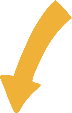             Neu, defnyddiwch y senario o’r ffilm anaf i’r pen.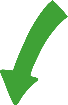 Crynhoi Ar ôl yr ôl-drafodaeth, atgoffwch y dysgwyr mai’r cam allweddol pan fydd rhywun yn cael anaf i’w ben yw rhoi rhywbeth oer ar y bwmp i leihau’r chwydd.                                                          Nawr ewch ymlaen i’r adran rhannu i gofio a rhannu’r dysgu ar gyfer y sgil yma. 